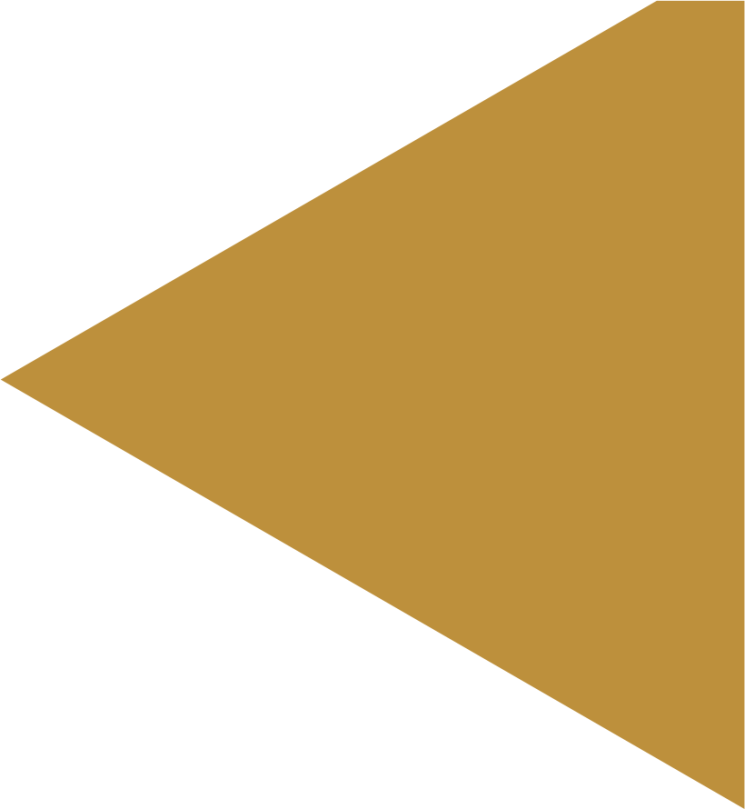 НОМИНАЦИЯ:  ЛУЧШИЙ ПРОЕКТ БЛАГОУСТРОЙСТВА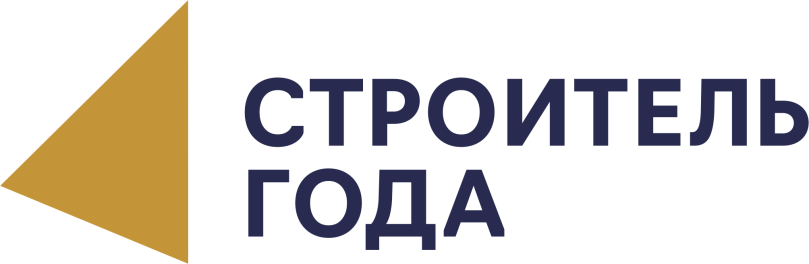 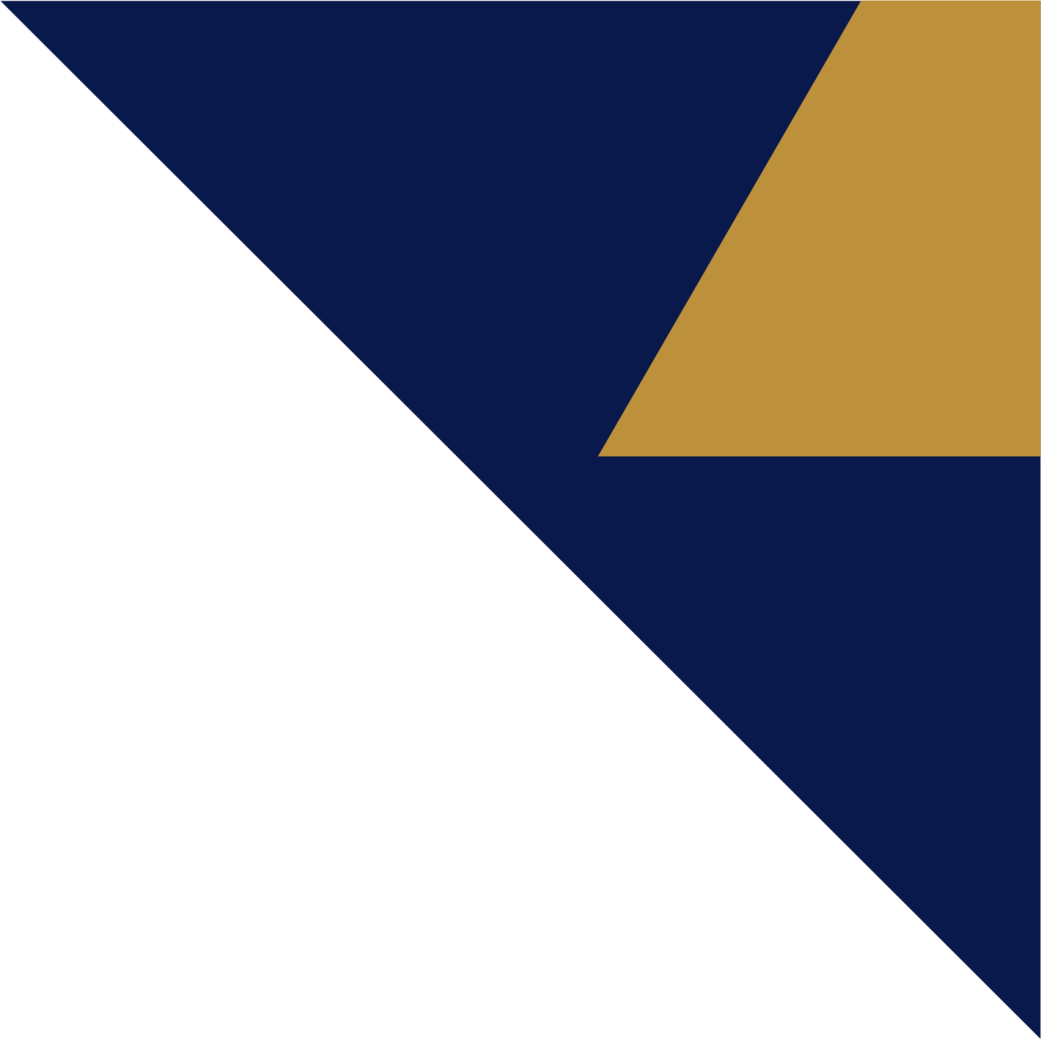 Заявка принимается в одном из форматов (Word, PowerPoint)Ответ на каждый вопрос не должен занимать более 4000 знаков.Отправить свою заявку вы можете на почту                                      sg@domostroitel.ru  до 30 сентября 2022 года включительно.На конкурс принимаются проекты, реализованные на 01.09.2022 год.Оргкомитет конкурса:190000, г. Санкт-Петербург, Адмиралтейская наб., д. 10Телефон: +7 (812) 347-7892, факс: +7 (812) 315-6034E-mail: sg@domostroitel.ru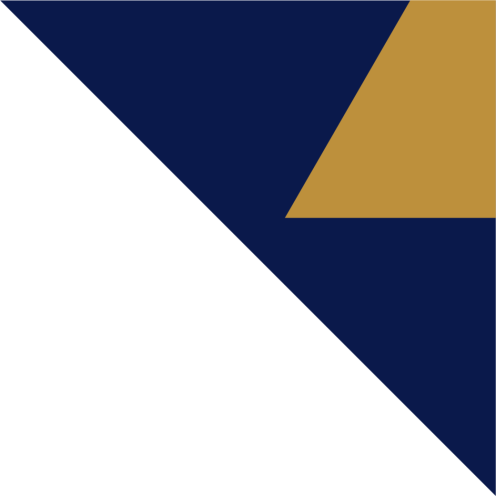 Сокращенное наименование (по уставу)Наименование для публикацииГод созданияГород регистрацииОсновные направления деятельностиГеография деятельностиЧленство в СРО и/или общественной организации (полное наименование)Сведения о руководителях(ФИО, должность)Сроки реализацииФинансовые затратыОсобенности проекта(расскажите о ноу-хау вашего проекта, почему он заслуживает стать главным в номинации, что самое интересное в нем)Информация о кейсе(расскажите, что это был                 за проект, для какого жилого комплекса, какую задачу требовалось выполнить)Ваши и экспертные оценки кейса(публикации в СМИ, участие               в конкурсах, оценка                              в профсообществе, ваши выводы и все, чем вы хотели бы подкрепить проект)Начальный, промежуточный               и итоговый результат(скрины, изображения, аудио-, видеофайлы, ссылки на проекты и т. п.)Контактная информация(ФИО контактного лица, телефон, электронный адрес, сайт)